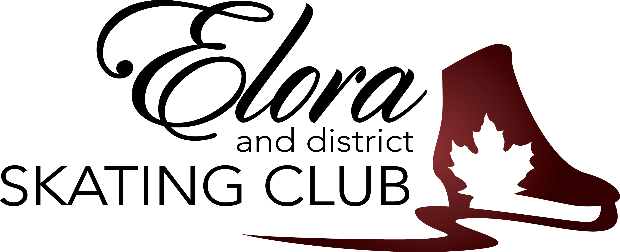 SHOOTING STAR AND STARSKATE NEWSLETTERWelcome new and returning skaters to the Elora & District Skating Club!  It is going to be a great Fall season!  This newsletter will outline a few important reminders and tips for a great start to the season!Please read and confirm you understand the following information:Everyone needs to arrive 20 minutes prior to the start of your session to be allowed into the Arena by Township staff.One Parent/Guardian allowed per skater and they MUST wear a mask at all times!Skaters should come dressed, carrying only their skates and helmet into the rink (Zuca bag or small duffle is allowed, one bag only).  
Everyone will enter into the main lobby to sign the necessary waivers (or drop off your signed waivers) and receive the health questionnaire.  Please self-assess for Covid symptoms prior to coming to the rink. https://covid-19.ontario.ca/self-assessment/Skaters will then go to a dressing room and be assigned a spot and parents/guardians will head into the stands.Skaters MUST wear a mask until they head to the ice.Once you leave the rink you are unable to regain access.  No in and out privileges.No food or beverages are allowed for spectators.  Please bring water bottles for your child if they are needed.  Fountains and filling stations will not be available and the concession will not be open.Township Staff will be controlling the flow of traffic at the rink.  They will tell you when you can leave the rink and which areas you are allowed to be in.  Please understand they are doing the best they can to ensure no cross contamination between groups.  PLEASE be patient with them as things will continue to evolve over the first few weeks.  See current flow diagram below.Always be sure to maintain social distance of two meters at the rink at all times.Should you have any needs or questions while your skater is on the ice, please see a Board member at the table or stands in bright vests.  Our coaches need to stay focused on all of the skaters!Fundraising opportunities are available all year long!  You will be provided (once we receive them which may take a couple weeks) with Skate Canada Raffle Tickets that can be sold for a minimum of $2.00 each to recoup your fundraising fees.  There are really great prizes in the raffle!Cancellations – check our Facebook and your email by 3:00pm for any unexpected cancellations to lessons due to things like weather.We thank you for choosing our Club this year!  Our volunteer Board members and our Coaches are always here to help you in any way we can!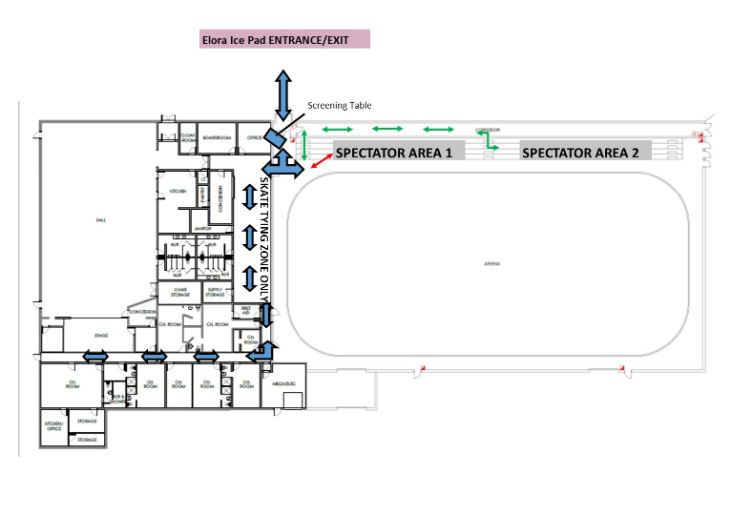 